Муниципальное бюджетное общеобразовательное учреждение«Туруханская средняя школа № 1»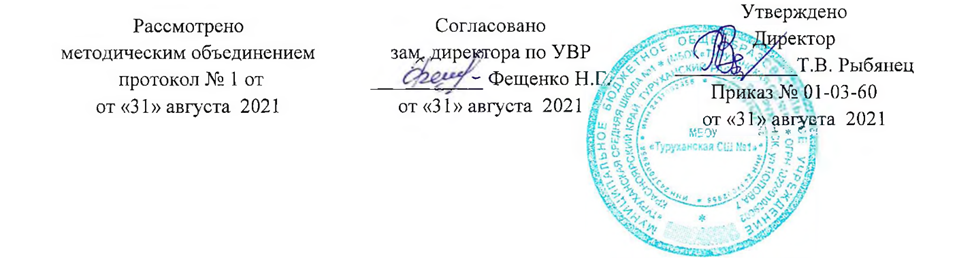 Рабочая программаРусский  язык    в                10                    классе(наименование учебного курса, предмета, дисциплины модуля)__________Гордеева А.И (Ф.И.О. учителя разработчика)2021 - 2022 годПояснительная запискаПрограмма составлена на основе федерального компонента государственного стандарта среднего (полного) общего образования, авторской программы Н.Г. Гольцовой(учебник:  Н. Г. Гольцова, И. В. Шамшин.  Русский язык. 10-11 классы. М.: «Русское слово», 2011г.)Выбор авторской программы мотивирован тем, что она-рекомендована Министерством образования РФ для общеобразовательных классов- соответствует  стандарту основного общего образования по русскому языку ;- построена с учётом принципов системности, научности, доступности и преемственности; - способствует развитию коммуникативной компетенции учащихся;- обеспечивает условия для реализации практической направленности, учитывает возрастную психологию учащихся.Структура документаПрограмма включает следующие разделы: пояснительную записку, основное содержание с распределением учебных часов, учебно-тематический план, требования к уровню подготовки обучающихся, литературу и средства обучения, календарно-тематическое планирование.Рабочая программа предназначена для изучения русского языка на базовом уровне. На изучение предмета в 10 классе отводится  34 часа в неделю.НОРМАТИВНЫЕ ДОКУМЕНТЫ, ОБЕСПЕЧИВАЮЩИЕ РЕАЛИЗАЦИЮ ПРОГРАММЫЦЕЛИ ИЗУЧЕНИЯ КУРСА1.Основная цель курса — повторение, обобщение и систематизация знаний по фонетике, грамматике, орфографии и пунктуации, стилистике, культуре речи.2.Задачи курса:-Повысить качество обучения учащихся через использование новых образовательных технологий на уроках русского языка (проектно-исследовательских и информационно-коммуникационных).- Создать систему поддержки сформировавшихся талантливых школьников, а также общей среды для проявления и развития способностей каждого ребёнка, его потенциальных возможностей, стимулирование и выявление достижений одарённых детей.В соответствии с целями преподавания русского языка основные задачи курса русского языка в старших классах по данной программе сводятся к следующему:
1. Дать представление о связи языка и истории, культуры русского и других народов, о национальном своеобразии русского языка;2. Закрепить и углубить знания учащихся об основных единицах и уровнях языка, развить умения по фонетике, лексике, фразеологии, грамматике, правописанию;- закрепить и расширить знания о языковой норме, развивая умение анализировать языковые единицы с точки зрения правильности, точности и уместности их употребления и совершенствуя навык применения в практике речевого общения основных норм современного русского литературного языка;
-совершенствовать орфографическую и пунктуационную грамотность учащихся;
- обеспечить дальнейшее овладение функциональными стилями речи с одновременным расширением знаний учащихся о стилях, их признаках, правилах использования;
3. Развивать и совершенствовать способность учащихся создавать устные и письменные монологические и диалогические высказывания различных типов и жанров в разных сферах общения; осуществлять речевой самоконтроль; оценивать устные и письменные высказывания с точки зрения языкового оформления, эффективности достижения поставленных коммуникативных задач; 
- формировать и совершенствовать основные информационные умения и навыки: чтение и информационная переработка текстов разных типов, стилей и жанров, работа с различными информационными источниками.Технологии, методики: уровневая дифференциация;проблемное обучение;информационно-коммуникационные технологии;здоровьесберегающие технологии;технология дистанционного обучения  (участие в дистанционных эвристических олимпиадах);коллективный способ обучения (работа в парах постоянного и сменного состава).Формы обучения: Комбинированный урок, урок-беседа, повторительно-обобщающий урок, урок- исследование, урок-лекция, урок-семинар, урок-практикум, урок развития речи.Методы и приёмы обучения:-обобщающая беседа по изученному материалу;
- различные виды разбора(фонетический, лексический, словообразовательный, морфологический, синтаксический, лингвистический, лексико-фразеологический, речеведческий);
- виды работ, связанные с анализом текста, с его переработкой( целенаправленные выписки, составление плана, тезисов, конспекта);
- составление учащимися авторского текста в различных жанрах( подготовка реферата, доклада, написание анализа, рецензии, творческих работ в жанре эссе, очерка, рассказа ит.д);
- наблюдение за речью окружающих, сбор соответствующего речевого материала с последующим его использованием по заданию учителя;
-изложения на основе текстов типа описания, рассуждения;
-письмо под диктовку;
-комментирование орфограмм и пунктограмм.Виды деятельности учащихся на уроке
- оценивание устных и письменных высказываний/текстов с точки зрения языкового оформления, уместности, эффективности достижения поставленных коммуникативных задач;
-взаиморецензирование;
-анализ языковых единиц с точки зрения правильности, точности и уместности их употребления; 
- разные виды разбора(фонетический, лексический, словообразовательный, морфологический, синтаксический, лингвистический, лексико-фразеологический, речеведческий);
- лингвистический анализ языковых явлений и текстов различных функциональных стилей и разновидностей языка;
- разные виды чтения в зависимости от коммуникативной задачи и характера текста: просмотровое, ознакомительное, изучающее, ознакомительно-изучающее, ознакомительно-реферативное и др;
- информационная переработка устного и письменного текста:
составление плана текста;
пересказ текста по плану;
пересказ текста с использованием цитат;
продолжение текста;
составление тезисов;
редактирование;
реферирование;
докладирование;
рецензирование;
аннотирование и т.д.
- составление орфографических и пунктуационных упражнений самими учащимися;
-работа с различными информационными источниками: учебно-научными текстами, справочной литературой, средствами массовой информации ( в том числе представленных в электронном виде), конспектирование. Содержание учебного материалаВведение.  Слово о русском языке. Русский язык как государственный язык Российской Федерации и   как язык межнационального общения народов России. Международное значение русского языка. Литературный язык и диалекты.  Основные функциональные стили.Лексика. Фразеология. Лексикография  Понятие о лексике, фразеологии, лексикографии. Слово и его значение (номинативное и эмоционально окрашенное).Однозначные и многозначные слова. Прямое и переносное значение слова. Изобразительно-выразительные средства русского языка. Омонимы и другие разновидности омонимии. Их употребление.Паронимы, синонимы, антонимы и их употребление в речи.Происхождение лексики современного русского языка (исконно-русские и заимствованные слова).Общеупотребительная лексика и лексика, имеющая ограниченную сферу употребления (диалектизмы, жаргонизмы, профессионализмы, термины)Устаревшие слова (архаизмы, историзмы) и неологизмы.Понятие о фразеологической единице. Источники фразеологии. Употребление фразеологизмов.Лексикография. Виды лингвистических словарей. 3. Фонетика. Графика. Орфоэпия Понятие о фонетике, графике, орфоэпии.Звуки и буквы. Звуко-буквенный анализ. Чередование звуков. Фонетический разбор.Орфоэпия и орфоэпические нормы. 4. Морфемика и словообразование  Понятие морфемы. Состав слова. Корневые и аффиксальные морфемы. Основа слова. Морфемный разбор.Словообразование и формообразование. Основные способы словообразования.Словообразовательные словари. Словообразовательный разбор.5. Морфология и орфография. Принципы русской орфографии Понятие о морфологии и орфографии. Основные принципы русской орфографии.Правописание проверяемых, непроверяемых и чередующихся гласных в корне слова.Употребление гласных после шипящих и ЦПравописание проверяемых, непроизносимых и двойных согласных в корне слова.Правописание гласных и согласных в приставках.Правописание гласных И и Ы после приставок.Правописание Ъ и Ь.Употребление строчных и прописных букв.Правила переносаТребования к уровню подготовки выпускниковУчащиеся должны знать:Взаимосвязь языка и истории, культуры русского и других народов;Смысл понятий: речевая ситуация и её компоненты, литературный язык, языковая норма, культура речи;Основные единицы и уровни языка, их признаки и взаимосвязь;Орфоэпические, лексические, грамматические, орфографические и пунктуационные нормы современного русского языка; нормы речевого поведения в социально-культурной, учебно-научной, официально-деловой сферах общения;Учащиеся должны уметь:. Использовать основные приёмы информационной переработки устного и письменного текстаОсуществлять речевой самоконтроль; оценивать устные и письменные высказывания с точки зрения языкового оформления, эффективности достижения коммуникативных задач;Анализировать языковые единицы с точки зрения правильности, точности и уместности их употребления;Проводить лингвистический анализ текстов различных функциональных стилей и разновидностей языка;Использовать основные виды чтения в зависимости от коммуникативной задачи;Извлекать необходимую информацию из различных источников;Применять на практике речевого общения основные нормы литературного русского языка.Использовать приобретённые знания и умения в практической деятельности и в повседневной жизни для:Осознания русского языка как духовной, нравственной  и культурной ценности народа; приобщения к ценностям национальной и мировой культуры;Развития интеллектуальных и творческих способностей, навыков самостоятельной деятельности;Увеличения словарного запаса; расширения кругозора; совершенствования способности к самооценке на основе наблюдения за собственной речью;Совершенствования коммуникативных способностей; развития готовности к речевому взаимодействию, межличностному и межкультурному общению, сотрудничеству;Самообразования и активного участия в производственной, культурной и общественной жизни государства.Введение (1 час)Слово о русском языке.Лексика. Фразеология.Лексикография. (5 ч)Слово и его значение. Однозначные и многозначные слова. Изобразительно-выразительные средства русского языка.Синонимы, антонимы, омонимы, паронимы  и их употребление. Работа со словарями.Происхождение лексики современного русского языка. Лексика общеупотребительная и лексика, имеющая ограниченную сферу употребления. Фразеология. Фразеологические единицы и их употребление.Лексический анализ текста с решением тестовых задач.Фонетика. Графика.Орфоэпия  (2 ч)Звуки и буквы .Орфоэпические нормы современного русского языка. Работа со словарямиМорфемика и словообразование.Состав слова  (2 ч)Состав слова. Система морфем русского языка.Словообразование. Морфологические и неморфологические способы словообразованияСловообразовательный разбор слова. ФормообразованиеОрфография ( 5 ч )Принципы русской орфографии.Правописание безударных гласных в корне слова.  Правописание чередующихся гласных в корне слова.Употребление гласных после шипящих и Ц. Правописание звонких, глухих и двойных согласных.Правописание гласных и согласных в приставках. Правописание приставок пре-при-.Правописание приставок. Буквы ы-и после приставок. Употребление Ъ и Ь.Употребление прописных букв. Правила переноса.Морфология (12 ч)Имя существительное (2 часа)Имя существительное как часть речи. Правописание падежных окончаний имен существительных.  Морфологические нормы имен существительных.Гласные в суффиксах имен существительных.Имя прилагательное (2 ч)Имя прилагательное как часть речи.Правописание Н и НН в суффиксах имен прилагательных. Правописание сложных имен прилагательных и существительных.Имя числительное (2 ч)Имя числительное как часть речи.Правописание и употребление числительных.Местоимение (2 ч)Местоимение как часть речи..Правописание местоимений.Глагол и его формы (3 ч)Глагол как часть речи. Правописание личных окончаний глагола. Причастие как глагольная форма. Правописание суффиксов причастийН и НН в причастиях и отглагольных прилагательных.Деепричастие как глагольная форма.Наречие (1ч)Наречие как часть речи. Слитное, раздельное и дефисное написание наречий.Слова категории состояния. Служебные части речи (5)Понятие служебных частей речи, их отличие от знаменательных частей речи.Предлог. Правописание производных предлогов.Союз. Правописание союзов.Частицы. Правописание частиц.Частицы НЕ и НИ. Их значение и употребление. Правописание частицы НЕс разными частями речи.Развитие речи (2 ч)Лингвистический анализ  текста.Текст как речевое произведение Смысловая и композиционная целостность текста.Содержательно-композиционный анализ текста. Средства связи предложений в тексте.Культура речи.Планируемые результаты освоения предметаЛичностные :осознание русского языка как духовной, нравственной и культурной ценности народа; приобщение к ценностям национальной и мировой культуры;совершенствование коммуникативных способностей; готовность к практическому использованию русского языка в межличностном и межнациональном общении; сформированность толерантного сознания и поведения личности в поликультурном мире;развитиеинтеллектуальных и творческих способностей, навыков самостоятельной деятельности, использования русского языка для самореализации, самовыражения в различных областях человеческой деятельности;готовность и способность к образованию, в том числе самообразованию, на протяжении всей жизни; сознательное отношение к непрерывному образованию как условию успешной профессиональной и общественной деятельности;сформированность  гражданской позиции, патриотизма, уважения к своему народу, чувства ответственности перед Родиной, гордости за свой край, свою Родину, прошлое и настоящее многонационального народа России, уверенности в его великом будущем;сформированностьмировоззрения, соответствующего современному уровню развития науки и общественной практики, основанного на диалоге культур, а также различных форм общественного сознания, осознание своего места в поликультурном мире;сформированность основ саморазвития и самовоспитания в соответствии с общечеловеческими нравственными ценностями и идеалами российского гражданского общества; готовность и способность к самостоятельной, творческой и ответственной деятельности: учебно-исследовательской, проектной, коммуникативной и др;сформированность навыков сотрудничества со сверстниками, детьми старшего и младшего возраста, взрослыми в образовательной, общественно полезной, учебно-исследовательской, проектной и других видах деятельности;сформированность нравственного сознания, чувств и поведения на основе усвоения общечеловеческих нравственных ценностей;осознанный выбор будущей профессии на основе понимания её ценностного содержания и возможностей реализации собственных жизненных планов.Метапредметные:умение самостоятельно определять цели и составлять планы; самостоятельно осуществлять, контролировать и корректировать урочную и внеурочную, включая внешкольную, деятельность; использовать различные ресурсы для достижения целей; выбирать успешные стратегии в трудных ситуациях; умение продуктивно общаться и взаимодействовать в процессе совместной деятельности, учитывать позиции другого человека, эффективно разрешать конфликты:владение навыками познавательной, учебно-исследовательской и проектной деятельности, навыками разрешения проблем; способность и готовность к самостоятельному поиску методов решения практических задач, применению различных методов познания;готовность и способность к самостоятельной информационно-познавательной деятельности, включая умение ориентироваться в различных источниках информации, критически оценивать и интерпретировать информацию, получаемую из различных источников;умение самостоятельно оценивать и принимать решения, определяющие стратегию поведения, с учётом гражданских и нравственных ценностей;владение языковыми средствами ; умение ясно, логично и точно излагать свою точку зрения, использовать адекватные языковые средства;владение навыками познавательной рефлексии как осознания совершаемых действий и мыслительных процессов, их результатов и оснований, границ своего знания и незнания, новых познавательных задач и средств их достижения.Предметные:сформированность представлений о лингвистике как части общечеловеческого гуманитарного знания;сформированность представлений о языке как многофункциональной развивающейся системе, о стилистических ресурсах языка;владение знаниями о языковой норме, её функциях и вариантах, о нормах речевого поведения в различных сферах и ситуациях общения;владение умениями анализировать единицы различных языковых уровней, а также языковые явления и факты, допускающие неоднозначную интерпретацию;сформированность умений лингвистического анализа текстов разной функционально-стилевой и жанровой принадлежности;умение оценивать устные и письменные высказывания с точки  зрения языкового  оформления,эффективности достижения поставленных коммуникативных задач;владение различными приёмами редактирования текстов;сформированностьумений проводить лингвистический эксперимент и использовать его результаты в процессе практической речевой деятельности;понимание и осмысленное использование понятийного аппарата современного литературоведения в процессе чтения и интерпретации художественных произведений.Учебно-методическое обеспечение1.Н.Г. Гольцова,И. В. Шамшин, М. А. Мищерина. Учебник «Русский язык. 10-11 классы»      «Русское слово», Москва2009.2..Н.Г.Гольцова,М.А.Мищерина. Методическое пособие, Москва «Русское слово» 2014.3. Львова С.И. и Цыбулько И.П. Настольная книга учителя русского языка. 5-11 классы. М., 2009.4.   Сенина Н.А.  Русский язык. Подготовка к ЕГЭ-2015. Книги 1-2Легион, 2014.5. Богданова Г.А.Русский язык 10-11 классы. Профильный уровень. Программа курса.  ФГОС, 2013 г.	6.Егораева Г.Т. ЕГЭ. Русский язык. Задания части 2. Комментарий к основной проблеме текста. Аргументация.7.Т.М. Пахнова, Комплексная работа с текстом. 9-11 классы. Тетрадь-практикум. ФГОС.Нормы оценок 1.Оценка устных ответов обучающихся.Оценка «5» ставится, если ученик:   -полно излагает изученный материал, дает правильное определение языковых понятий; -обнаруживает понимание материала, может обосновать свои суждения, применить знания на практике, привести необходимые примеры не только по учебнику, но и самостоятельно составленные;  -излагает материал последовательно и правильно с точки зрения норм литературного  языка.Оценка «4» ставится, если ученик дает ответ, удовлетворяющий тем же требованиям, что и для оценки «5», но допускает 1-2 ошибки, которые сам же исправляет, и 1-2 недочета в последовательности и языковом оформлении излагаемого.Оценка «3» ставится, если учащийся обнаруживает знание и понимание основных положений данной темы, но: -излагает материал неполно и допускает неточности в определении понятий или формулировке правил; -не умеет достаточно глубоко и доказательно обосновать свои суждения и привести свои примеры;  -излагает материал непоследовательно и допускает ошибки в языковом оформлении излагаемого:Оценка «2» ставится, если ученик обнаруживает незнание большей части соответствующего раздела изучаемого материала, допускает ошибки в формулировке определений и правил, искажающие их смысл, беспорядочно и неуверенно излагает материал. Оценка «2» отмечает такие недостатки в подготовке ученика, которые являются серьезным препятствием к успешному овладению последующим материалом.Оценка «1» ставится, если ученик обнаруживает полное незнание или непонимание материала.Оценка  может ставиться не только за единовременный ответ (когда на проверку подготовки ученика отводится определенное время), но и за рассредоточенное время, т.е. за сумму ответов, данных учеником на протяжении урока (выводится поурочный балл), при условии, если в процессе урока не только заслушивались ответы учащихся, но и осуществлялась проверка его умения применять знания на практике.2.Оценка диктантов.Объем диктанта устанавливается для 10класса – 170-200 слов.Диктант оценивается одной отметкой.Оценка «5» ставится  за безошибочную работу, а также при наличии в ней 1 негрубой  орфографической или 1 негрубой пунктуационной ошибки.Оценка «4» выставляется при наличии в диктанте 2 орфографических и 2 пунктуационных ошибок, или 1 орфографической и 3 пунктуационных ошибок, или 4 пунктуационных при отсутствии орфографических ошибок. Оценка «4»может выставляться при 3 орфографических ошибках, если среди них есть однотипные.Оценка «3» выставляется за диктант, в котором допущены 4 орфографические и 4 пунктуационные ошибки, или 3 орфографические и 5 пунктуационных ошибок, или 7 пунктуационных при отсутствии орфографических ошибок. Оценка «3» может выставляться также при наличии 6 орфографических и 6 пунктуационных ошибок, если среди них есть однотипные и  негрубые ошибки.Оценка «2» выставляется  за диктант, в котором допущено 7 орфографических и 7 пунктуационных ошибок, или 6 орфографических и 8 пунктуационных ошибок, или 8 орфографических и 6 пунктуационных шибок.При большем количестве ошибок диктант оценивается баллом 1.КАЛЕНДАРНО  -  ТЕМАТИЧЕСКОЕ ПЛАНИРОВАНИЕ.№Нормативные документы1Федеральный компонент Государственного стандарта общего образования. Стандарт. ПрПр.МО основного общего образования по русскому языку // Вестник образования России. — 2004. — № 122Обязательный минимум содержания основного общего образования по предмету 22(Приказ МО от 19.05.98 №1276)3Программы, для общеобразовательных школ гимназий лицеев. Русский язык. 10-11 классы. — М.: «Дрофа», 2004-20054Региональный компонент стандарта общего образования5Школьный компонент стандарта общего образования6Закон «Об образовании» РФ (в редакции ФЗ от 05.03.04г. №9-ФЗ)№п/пТемаурокаЭлементысодержанияХарактеристика основных видовдеятельности ученика на уровне УУДХарактеристика основных видовдеятельности ученика на уровне УУДХарактеристика основных видовдеятельности ученика на уровне УУДХарактеристика основных видовдеятельности ученика на уровне УУДХарактеристика основных видовдеятельности ученика на уровне УУД        ЛичностныеПредметныеПредметныеПредметныеМетапредметные11Слово о русском языкеЯзык и общество. Язык и культура. Русский язык в современном мире: в международном и межнациональном общении   Осознание русского языка как духовной, нравственной и культурной ценности народа; приобщение к ценностям национальной и мировой культурыСформированность представлений о лингвистике как части общечеловеческого гуманитарного знанияСформированность представлений о лингвистике как части общечеловеческого гуманитарного знанияСформированность представлений о лингвистике как части общечеловеческого гуманитарного знанияПознавательные:самостоятельно прочитывать все виды текстовой информацииРегулятивные: уметь самостоятельно определять цель учебной деятельности , искать средства её осуществления; самостоятельно формулировать проблему урокаКоммуникативные:оформлять свои мысли в устной форме с учётом речевой ситуации22ЛексикаСлово и его значениеЛексическая система русского языка.Систематизация изученного ранее по теме «Однозначные и многозначные слова.Прямое и переносное значение. Метафора, метонимия, синекдоха».Создание собственных метафор, передача содержания информации адекватно поставленной цели ( сжато, полно, выборочно)Осознание русского языка как духовной, нравственной и культурной ценности народа; приобщение к ценностям национальной и мировой культурыЗнание  смысла понятийречь устная и письменная; монолог и диалог; сфера и ситуация речевого общенияУмение  определять прямое и переносное значение слов ; пользоваться толковым словарем и осуществлять речевой самоконтроль, понятия однозначные и многозначные словаЗнание  смысла понятийречь устная и письменная; монолог и диалог; сфера и ситуация речевого общенияУмение  определять прямое и переносное значение слов ; пользоваться толковым словарем и осуществлять речевой самоконтроль, понятия однозначные и многозначные словаЗнание  смысла понятийречь устная и письменная; монолог и диалог; сфера и ситуация речевого общенияУмение  определять прямое и переносное значение слов ; пользоваться толковым словарем и осуществлять речевой самоконтроль, понятия однозначные и многозначные словаПознавательные:самостоятельно прочитывать все виды текстовой информацииРегулятивные: уметь самостоятельно определять цель учебной деятельности , искать средства её осуществления; самостоятельно формулировать проблему урокаКоммуникативные:оформлять свои мысли в устной форме с учётом речевой ситуации33Изобразительно-выразительные  средстваОбщее понятие изобразительно-выразительных средств языка; лексические изобразительно-выразительные средства языка: тропы ( эпитет, метафора,метонимия, сравнение, перифраза)Дают адекватную самооценку учебной деятельности, осознают границы собственного знания и «незнания».Знание лексических изобразительно-выразительных средств языка и их отличительных чертУмение находить в художественной речи тропы и объяснять их роль в создании художественного образа. Употреблять  в своей речи основные лексические средства выразительностиЗнание лексических изобразительно-выразительных средств языка и их отличительных чертУмение находить в художественной речи тропы и объяснять их роль в создании художественного образа. Употреблять  в своей речи основные лексические средства выразительностиЗнание лексических изобразительно-выразительных средств языка и их отличительных чертУмение находить в художественной речи тропы и объяснять их роль в создании художественного образа. Употреблять  в своей речи основные лексические средства выразительностиПознавательные:самостоятельно прочитывать все виды текстовой информацииРегулятивные: уметь самостоятельно определять цель учебной деятельности , искать средства её осуществления; самостоятельно формулировать проблему урокаКоммуникативные:оформлять свои мысли в устной форме с учётом речевой ситуации4.4.Омонимы.Паронимы.Синонимы.АнтонимыОмонимы и их особенности;паронимы и  их особенности; синонимы и их основные типы; антонимы и их основные типыДают адекватную самооценку учебной деятельности, осознают границы собственного знания и «незнания».Находить в предложенных текстах синонимы,антонимы, паронимы. Различение омографов,омофонов и омоформ; толкование лексического значения паронимовНаходить в предложенных текстах синонимы,антонимы, паронимы. Различение омографов,омофонов и омоформ; толкование лексического значения паронимовНаходить в предложенных текстах синонимы,антонимы, паронимы. Различение омографов,омофонов и омоформ; толкование лексического значения паронимовПознавательные: Извлекать информацию, представленную в разных формах (таблица, схема)Регулятивные:Прогнозировать и корректировать свою деятельность, определять степень успешности выполнения своей работы, исходя из имеющихся критериев.Коммуникативные: Умеют формулировать собственное мнение и позицию, задавать вопросы.55Происхождение лексики.Лексика общеупотребительная и имеющая ограниченную сферу употребленияЛексика исконно русская и заимствованная;происхождение исконно русской лексики;пути появления в языке заимствованных словФормирование оценкисвоих поступков, разрешая моральныепротиворечия на основеобщечеловеческих ценностей.Знание происхождения исконно русской лексики;основных групп слов по сфере их употребления в речи; причин,вызывающих ограниченное употребление слов в русском языке .Умение верно и полно рассказать о происхождении лексики русского языка; опираясь на толковый словарь, разъяснять значение иноязычных слов.Знание происхождения исконно русской лексики;основных групп слов по сфере их употребления в речи; причин,вызывающих ограниченное употребление слов в русском языке .Умение верно и полно рассказать о происхождении лексики русского языка; опираясь на толковый словарь, разъяснять значение иноязычных слов.Знание происхождения исконно русской лексики;основных групп слов по сфере их употребления в речи; причин,вызывающих ограниченное употребление слов в русском языке .Умение верно и полно рассказать о происхождении лексики русского языка; опираясь на толковый словарь, разъяснять значение иноязычных словПознавательные: Извлекать информацию, представленную в разных формах (таблица, схема)Регулятивные:Прогнозировать и корректировать свою деятельность, определять степень успешности выполнения своей работы, исходя из имеющихся критериев.Коммуникативные: Умеют формулировать собственное мнение и позицию, задавать вопросы.66Фразеология.ЛексикографияФразеология и фразеологические единицы.Лексикография.Основные типы словарей русского языка Определять фразеологические обороты; знать основные источники появления фразеологизмов; знать основные фразеологические словариФормирование устойчивой мотивации к самостоятельной и коллективнойаналитической деятельностиУмение сопоставлять и сравнивать речевые высказывания с точки зрения их содержания, стилистических особенностей и использованных языковых средствОбъяснять значение устойчивых оборотов речи.Умение сопоставлять и сравнивать речевые высказывания с точки зрения их содержания, стилистических особенностей и использованных языковых средствОбъяснять значение устойчивых оборотов речи.Умение сопоставлять и сравнивать речевые высказывания с точки зрения их содержания, стилистических особенностей и использованных языковых средствОбъяснять значение устойчивых оборотов речи.Познавательные: Извлекать информацию, представленную в разных формах (таблица, схема)Регулятивные:Прогнозировать и корректировать свою деятельность, определять степень успешности выполнения своей работы, исходя из имеющихся критериев.Коммуникативные:  пользоваться справочной лингвистической литературой для получения необходимой информации77ФонетикаОрфоэпияОрфографияЗвуки и буквыПонятие звука и буквы.Процессы чередования гласных и согласных звуков. Фонетический разбор Определение фонетики. Основные характеристики гласных и согласных звуков. О существовании чередований звуков.Порядок фонетического разбора слов.Формирование устойчивой мотивации к самостоятельной и коллективнойаналитической деятельностиСоотносить графическое написание слова и его фонетическую транскрипцию;объяснять фонетические процессы,отраженные или неотраженные в графическом написании словаСоотносить графическое написание слова и его фонетическую транскрипцию;объяснять фонетические процессы,отраженные или неотраженные в графическом написании словаСоотносить графическое написание слова и его фонетическую транскрипцию;объяснять фонетические процессы,отраженные или неотраженные в графическом написании словаПознавательные: Овладение приемами отбора и систематизации материала на определенную тему; умение вести самостоятельный поиск информации; способность к преобразованию, сохранению и передаче информацииРегулятивные:Прогнозировать и корректировать свою деятельность, определять степень успешности выполнения своей работы, исходя из имеющихся критериев.Коммуникативные:  пользоваться справочной лингвистической литературой для получения необходимой информации8.8.ОрфоэпияНормы произношения Гласных и согласныхФормирование устойчивой мотивации к самостоятельной и коллективнойаналитической деятельностиСоблюдать орфоэпические нормыПроизносительные нормы только для согласных звуков. Соблюдать орфоэпические нормыПроизносительные нормы только для согласных звуков. Соблюдать орфоэпические нормыПроизносительные нормы только для согласных звуков. Познавательные: Овладение приемами отбора и систематизации материала на определенную тему; умение вести самостоятельный поиск информации; способность к преобразованию, сохранению и передаче информацииРегулятивные:Прогнозировать и корректировать свою деятельность, определять степень успешности выполнения своей работы, исходя из имеющихся критериев.Коммуникативные:  Овладение основными орфоэпическими ресурсами лексики, нормами речевого этикета и использование их в своей речевой практике при создании устных и письменных высказываний99МорфемикаСловообразованиеМорфемика как раздел науки о языке. Понятие морфем.Виды морфем.Морфемный и словообразовательный разборПонятие морфемВиды морфем.Морфемный и словообразовательный разборустойчивой мотивации к самостоятельной и коллективнойаналитической деятельностиДолжны знать,что такое морфемика; название и особенности основных морфем русского языка;как часть слова является основой;порядок морфемного анализа слова Должны уметь находить значимые части слова; определять их роль в словеДолжны знать,что такое морфемика; название и особенности основных морфем русского языка;как часть слова является основой;порядок морфемного анализа слова Должны уметь находить значимые части слова; определять их роль в словеДолжны знать,что такое морфемика; название и особенности основных морфем русского языка;как часть слова является основой;порядок морфемного анализа слова Должны уметь находить значимые части слова; определять их роль в словеПознавательные: Овладение приемами отбора и систематизации материала на определенную тему; умение вести самостоятельный поиск информации; способность к преобразованию, сохранению и передаче информацииРегулятивные:Прогнозировать и корректировать свою деятельность, определять степень успешности выполнения своей работы, исходя из имеющихся критериев.Коммуникативные:  Овладение основными орфоэпическими ресурсами лексики, нормами речевого этикета и использование их в своей речевой практике при создании устных и письменных высказываний1010Словообразование.ФормообразованиеОсновные способы словообразования.Морфологические и неморфологические способы словообразования.Словообразовательный разборприобретать мотивыучебной деятельностии понимать личностныйсмысл ученияДолжны знать основные способы словообразования;Основные виды словообразовательных словарей;Порядок словообразовательного анализаДолжны уметь определять способ образования слова;различать морфологические и неморфологические способы образования слов;выполнять словообразовательный анализДолжны знать основные способы словообразования;Основные виды словообразовательных словарей;Порядок словообразовательного анализаДолжны уметь определять способ образования слова;различать морфологические и неморфологические способы образования слов;выполнять словообразовательный анализДолжны знать основные способы словообразования;Основные виды словообразовательных словарей;Порядок словообразовательного анализаДолжны уметь определять способ образования слова;различать морфологические и неморфологические способы образования слов;выполнять словообразовательный анализПознавательные: ориентироваться в разнообразии способов решения задач. Строить логическое рассуждение, умозаключение и делать выводыРегулятивные:Планировать и регулировать свою деятельностьКоммуникативные:уметь грамотно  оформлять свою письменную и устную речь.1111МорфологияОрфографияПринципы русской орфографииОсобенности морфологии как раздела науки о языке. Сущность и значение русской орфографии Вопросы, изучаемые в курсе морфологии;предмет изучения орфографии;правила правописания безударных гласных в корне словаприобретать мотивыучебной деятельностии понимать личностныйсмысл ученияДолжны узнавать и осознавать в слове правописное затрудненное, связанное с написанием безударных гласных( опознавательный этап)Должны узнавать и осознавать в слове правописное затрудненное, связанное с написанием безударных гласных( опознавательный этап)Должны узнавать и осознавать в слове правописное затрудненное, связанное с написанием безударных гласных( опознавательный этап)Познавательные: ориентироваться в разнообразии способов решения задач. Строить логическое рассуждение, умозаключение и делать выводыРегулятивные:Планировать и регулировать свою деятельностьКоммуникативные:уметь грамотно  оформлять свою письменную и устную речь.12.12.Употребление гласных после шипящих и цАктуализация навыков применения орфограмм, связанных с правописанием гласных после шипящих и цориентироваться  в своей системе знаний и осознавать в необходимости новых, определять степень успешности выполнения своей работы.Должны узнавать морфемы в словах;определять часть речи;правильно писать гласные после шипящих и цДолжны узнавать морфемы в словах;определять часть речи;правильно писать гласные после шипящих и цДолжны узнавать морфемы в словах;определять часть речи;правильно писать гласные после шипящих и цПознавательные: ориентироваться в разнообразии способов решения задач. Строить логическое рассуждение, умозаключение и делать выводыРегулятивные:Планировать и регулировать свою деятельностьКоммуникативные:уметь грамотно  оформлять свою письменную и устную речь.1313Правописание звонких и глухих,непроизносимых и двойных согласныхПрименение знаний по фонетике, морфемике, словообразованию в практике правописания и говоренияориентироваться  в своей системе знаний и осознавать в необходимости новых, определять степень успешности выполнения своей работы.Знать основные нормы русского литературного языкаНаходить в словах звонкие и глухие согласные, непроизносимые согласные, двойные согласныеЗнать основные нормы русского литературного языкаНаходить в словах звонкие и глухие согласные, непроизносимые согласные, двойные согласныеЗнать основные нормы русского литературного языкаНаходить в словах звонкие и глухие согласные, непроизносимые согласные, двойные согласныеКоммуникативные: владеть монологической и диалогической формами речи в соответствии с грамматическими и синтаксическими нормами языка, формировать навыки работы в группе.Регулятивные: проектировать траектории развития через включение в новые виды деятельности и формы сотрудничества.Познавательные: Объяснять языковые явления, процессы, связи и отношения в словах1414Правописание гласных и согласных в приставкахАктуализация навыков применения орфограмм, связанных с правописанием приставок. ориентироваться  в своей системе знаний и осознавать в необходимости новых, определять степень успешности выполнения своей работы.Знать основные нормы русского литературного языкаОпределять правописание приставок,зависящее от значения;правописание приставок, основанное на фонетическом принципе;правописание приставок,основанное на морфологическом принципеЗнать основные нормы русского литературного языкаОпределять правописание приставок,зависящее от значения;правописание приставок, основанное на фонетическом принципе;правописание приставок,основанное на морфологическом принципеЗнать основные нормы русского литературного языкаОпределять правописание приставок,зависящее от значения;правописание приставок, основанное на фонетическом принципе;правописание приставок,основанное на морфологическом принципеКоммуникативные: владеть монологической и диалогической формами речи в соответствии с грамматическими и синтаксическими нормами языка, формировать навыки работы в группе.Регулятивные: умение вести самостоятельный поиск информации; способность к преобразованию, сохранению и передаче информацииПознавательные: Объяснять языковые явления, процессы в слове. связи и отношения в слове.1515Употребление Ъ и Ь .Употребление прописных букв.Правила переносаФункции твердого и мягкого знаков; строчные и прописные буквы; правила переноса.ориентироваться  в своей системе знаний и осознавать в необходимости новых, определять степень успешности выполнения своей работы.Умение правильно переносить слова;определять функции Ъ и Ь и в соответствии с этим правильно писать слова; различать строчные и прописные буквыУмение правильно переносить слова;определять функции Ъ и Ь и в соответствии с этим правильно писать слова; различать строчные и прописные буквыУмение правильно переносить слова;определять функции Ъ и Ь и в соответствии с этим правильно писать слова; различать строчные и прописные буквыКоммуникативные: владеть монологической и диалогической формами речи в соответствии с грамматическими и синтаксическими нормами языка, формировать навыки работы в группе.Регулятивные: умение вести самостоятельный поиск информации; способность к преобразованию, сохранению и передаче информацииПознавательные: Объяснять языковые явления, процессы в слове. связи и отношения в слове.ЧАСТИ       РЕЧИЧАСТИ       РЕЧИЧАСТИ       РЕЧИЧАСТИ       РЕЧИ1616Имя существительное как часть речи.Правописание падежных окончанийЛексико-грамматические разряды; род и число имен существительных; правописание падежных окончанийприобретать мотивы учебной деятельности и понимать личностный смысл учения.приобретать мотивы учебной деятельности и понимать личностный смысл учения.Знание лексико-грамматических разрядов имен существительных;категорий рода,числа,падежа и склонения имен существительных;правописания падежных окончаний имен существительных Умение производить морфологический разбор имен существительных; правильность выбора написания падежных окончаний имен существительныхЗнание лексико-грамматических разрядов имен существительных;категорий рода,числа,падежа и склонения имен существительных;правописания падежных окончаний имен существительных Умение производить морфологический разбор имен существительных; правильность выбора написания падежных окончаний имен существительныхКоммуникативные: владеть монологической и диалогической формами речи в соответствии с грамматическими и синтаксическими нормами языка, формировать навыки работы в группе.Регулятивные: умение вести самостоятельный поиск информации; способность к преобразованию, сохранению и передаче информацииПознавательные: Объяснять языковые явления, процессы в слове. связи и отношения в слове.1717Гласные в суффиксах имен сущ-ых.Правописание сложных имен сущ-ыхПовторение и обобщение орфографического материала; совершенствование навыков морфологического разбора;Развитие навыков аналитической работы со словомприобретать мотивы учебной деятельности и понимать личностный смысл учения.приобретать мотивы учебной деятельности и понимать личностный смысл учения.Знание правописания суффиксов имен существительных.Знание правил написания сложных существительныхУмение правильно писать суффиксы имен существительных. Делать верный выбор в пользу слитного и дефисного написания имен существительныхЗнание правописания суффиксов имен существительных.Знание правил написания сложных существительныхУмение правильно писать суффиксы имен существительных. Делать верный выбор в пользу слитного и дефисного написания имен существительныхКоммуникативные: владеть монологической и диалогической формами речи в соответствии с грамматическими и синтаксическими нормами языка, формировать навыки работы в группе.Регулятивные: Способность осуществлять речевой самоконтроль в процессе учебной деятельности и в повседневной практике речевого общенияПознавательные:  Овладение приемами отбора и систематизации материала на определенную тему; умение вести самостоятельный поиск информации; способность к преобразованию, сохранению и передаче информации1818Контрольный диктантВыявление знаний, умений и навыков, проверка уровня сформированности у учащихся общеучебных умений.приобретать мотивы учебной деятельности и понимать личностный смысл учения.приобретать мотивы учебной деятельности и понимать личностный смысл учения.Знание основных норм русского литературного языкаУмение применять изученные орфограммы; соблюдать основные правила орфографииЗнание основных норм русского литературного языкаУмение применять изученные орфограммы; соблюдать основные правила орфографииКоммуникативные: владеть монологической и диалогической формами речи в соответствии с грамматическими и синтаксическими нормами языка, формировать навыки работы в группе.Регулятивные: Способность осуществлять речевой самоконтроль в процессе учебной деятельности и в повседневной практике речевого общенияПознавательные:  Овладение приемами отбора и систематизации материала на определенную тему; умение вести самостоятельный поиск информации; способность к преобразованию, сохранению и передаче информации1919Имя прилагательное как часть речи.Правописание окончаний имен прилаг.Систематизация ранее изученного об имени прилагательном,углубление понятия о роли имен прилагательных  в речи; определение синтаксической роли склоняемых частей речи в предложенииФормирование устойчивой мотивации к самостоятельной и коллективной аналитической деятельностиФормирование устойчивой мотивации к самостоятельной и коллективной аналитической деятельностиЗнание определения имени прилагательного; знание лексико-грамматических разрядов имен прилагательных; знание склонения качественных и относительных имен прилагательныхУмение производить морфологический разбор имени прилагательного; умение правильно писать окончания имен прилагательныхЗнание определения имени прилагательного; знание лексико-грамматических разрядов имен прилагательных; знание склонения качественных и относительных имен прилагательныхУмение производить морфологический разбор имени прилагательного; умение правильно писать окончания имен прилагательныхКоммуникативные: владеть монологической и диалогической формами речи в соответствии с грамматическими и синтаксическими нормами языка, формировать навыки работы в группе.Регулятивные: Способность осуществлять речевой самоконтроль в процессе учебной деятельности и в повседневной практике речевого общенияПознавательные:  Овладение приемами отбора и систематизации материала на определенную тему; умение вести самостоятельный поиск информации; способность к преобразованию, сохранению и передаче информации20.20.Правописание суффиксов имен прилаг.Правописание сложных имен прилаг.Совершенствование навыков  применения основных типов орфограмм склоняемых частей речи, изученных ранее, порядка действий при решении орфографических задачФормирование устойчивой мотивации к самостоятельной и коллективной аналитической деятельностиФормирование устойчивой мотивации к самостоятельной и коллективной аналитической деятельностиЗнание правописания суффиксов имен прилагательныхУмение мотивировать свой выбор при написании –Н-и –НН- в именах прилагательных; умение отличать сложные имена прилагательные,пишущиеся через дефис, от словосочетаний наречие+прилагательное ,пишущихся раздельноЗнание правописания суффиксов имен прилагательныхУмение мотивировать свой выбор при написании –Н-и –НН- в именах прилагательных; умение отличать сложные имена прилагательные,пишущиеся через дефис, от словосочетаний наречие+прилагательное ,пишущихся раздельно2121Имя числительное как часть речи. Склонение и правописание имен числительныхСистематизация ранее изученного об имени числительном,углубление понятия о роли имен числительных  в речи; определение синтаксической роли склоняемых частей речи в предложенииФормирование устойчивой мотивации к самостоятельной и коллективной аналитической деятельностиФормирование устойчивой мотивации к самостоятельной и коллективной аналитической деятельностиЗнание правописания суффиксов имени числительного; знание разрядови видов имен числительных;знание правописания имен числительных; знание склонения имен числительныхУмение производить морфологический разбор имени числительного; умение склонять имена числительные;умение правильно писать имена числительныеЗнание правописания суффиксов имени числительного; знание разрядови видов имен числительных;знание правописания имен числительных; знание склонения имен числительныхУмение производить морфологический разбор имени числительного; умение склонять имена числительные;умение правильно писать имена числительныеПознавательные: Узнавать и определять объекты в соответствии с содержанием             Регулятивные:Уметь применять полученные знания, определять степень успешности выполнения своей работы, исходя из имеющихся критериевКоммуникативные:Уметь слушать и адекватно понимать информацию2222Употребление имен числительныхСклонение и правописание числительных. Грамматические нормыФормирование устойчивой мотивации к самостоятельной и коллективной аналитической деятельностиФормирование устойчивой мотивации к самостоятельной и коллективной аналитической деятельностиЗнание особенностей употребления числительных один,оба/обе;собирательных числительных;числительных полтора,два, три, четыреУмение правильно употреблять в речи имена числительныеЗнание особенностей употребления числительных один,оба/обе;собирательных числительных;числительных полтора,два, три, четыреУмение правильно употреблять в речи имена числительныеПознавательные: Узнавать и определять объекты в соответствии с содержанием         Регулятивные:Уметь применять полученные знания, определять степень успешности выполнения своей работы, исходя из имеющихся критериевКоммуникативные:Уметь слушать и адекватно понимать информацию2323Местоимение как часть речиСистематизация ранее изученного о местоимении,углубление понятия о роли местоимений в речи,формирование умения определять синтаксическую роль местоимения в предложенииФормирование устойчивой мотивации к самостоятельной и коллективной аналитической деятельностиФормирование устойчивой мотивации к самостоятельной и коллективной аналитической деятельностиЗнание общего грамматического значения,морфологических признаков и синтаксической роли местоимения; парадигмы личных местоимений, орфограммы-пробел(местоимение с предлогом,частицей)Умение находить местоимения в тексте,определять их синтаксическую роль в предложении, производить морфологический разбор местоимения, правильно употреблять местоимения в речиЗнание общего грамматического значения,морфологических признаков и синтаксической роли местоимения; парадигмы личных местоимений, орфограммы-пробел(местоимение с предлогом,частицей)Умение находить местоимения в тексте,определять их синтаксическую роль в предложении, производить морфологический разбор местоимения, правильно употреблять местоимения в речиПознавательные: Узнавать и определять объекты в соответствии с содержанием         Регулятивные:Уметь применять полученные знания, определять степень успешности выполнения своей работы, исходя из имеющихся критериевКоммуникативные:Уметь слушать и адекватно понимать информацию2424Глагол как часть речи.Правописание глаголовСистематизация ранее изученного о глаголе; формирование знаний морфологического разбора глагола;развитие умений употреблять глаголФормирование устойчивой мотивации к самостоятельной и коллективной аналитической деятельностиФормирование устойчивой мотивации к самостоятельной и коллективной аналитической деятельностиПроизводить морфологический разбор глагола;правильно писать личные окончания глаголов; правильно писать суффиксы глаголов, употреблять Ь в глагольных формах,если это необходимоПроизводить морфологический разбор глагола;правильно писать личные окончания глаголов; правильно писать суффиксы глаголов, употреблять Ь в глагольных формах,если это необходимоПознавательные: Узнавать и определять объекты в соответствии с содержанием         Регулятивные:Уметь применять полученные знания, определять степень успешности выполнения своей работы, исходя из имеющихся критериевКоммуникативные:Уметь слушать и адекватно понимать информацию2525Причастие как глагольная форма. Правописание причастийПовторение и обобщение знаний учащихся о глагольных формах; формирование умений образовывать причастия разных форм;  отработка навыков разбора причастий и употребления их в речи  Формирование устойчивой мотивации к самостоятельной и коллективной аналитической деятельности  Формирование устойчивой мотивации к самостоятельной и коллективной аналитической деятельностиЗнание определения причастия, разрядов по значению;признаков глагола и прилагательных;способов образования причастий и их правописанияНаходить вид и залог причастий; различать причастия и отглагольные прилагательные; правильно писать суффиксы причастийЗнание определения причастия, разрядов по значению;признаков глагола и прилагательных;способов образования причастий и их правописанияНаходить вид и залог причастий; различать причастия и отглагольные прилагательные; правильно писать суффиксы причастийКоммуникативные: владеть монологической и диалогической формами речи в соответствии с грамматическими и синтаксическими нормами языка, формировать навыки работы в группе.Регулятивные: проектировать траектории развития через включение в новые виды деятельности и формы сотрудничества.Познавательные: умение принимать решение в различных жизненных ситуациях с учетом причинно-следственных связей2626Деепричастие как глагольная формаПовторение и обобщение знаний учащихся о глагольныхформах; формирование умений образовывать деепричастия разных форм; отработка навыков разбора деепричастий и употребления их в речиФормирование устойчивой мотивации к самостоятельной и коллективной аналитической деятельностиФормирование устойчивой мотивации к самостоятельной и коллективной аналитической деятельностиЗнание определения деепричастия, разрядов по значению, признаков глагола и наречия, способов образования причастий и их правописанияНаходить деепричастия в тексте; различать деепричастия совершенного вида и несовершенного вида;правильно употреблять деепричастия в речи,избегая стилистических ошибок; правильно ставить знаки препинания при деепричастных оборотахЗнание определения деепричастия, разрядов по значению, признаков глагола и наречия, способов образования причастий и их правописанияНаходить деепричастия в тексте; различать деепричастия совершенного вида и несовершенного вида;правильно употреблять деепричастия в речи,избегая стилистических ошибок; правильно ставить знаки препинания при деепричастных оборотахКоммуникативные: владеть монологической и диалогической формами речи в соответствии с грамматическими и синтаксическими нормами языка, формировать навыки работы в группе.Регулятивные: проектировать траектории развития через включение в новые виды деятельности и формы сотрудничества.Познавательные: умение принимать решение в различных жизненных ситуациях с учетом причинно-следственных связей2727Наречие как часть речиПовторение и обобщение знаний учащихся о наречии; формирование умений образовывать наречия и употреблять их в речипринятие и освоение социальной роли обучающегося, развитие мотивов учебной деятельности и формирование личностного смысла ученияпринятие и освоение социальной роли обучающегося, развитие мотивов учебной деятельности и формирование личностного смысла ученияЗнание определения наречия, разрядов по значению, степеней  сравнения, способов образования наречий  и их правописанияНаходить наречия в тексте;определять разряд по значению; образовывать степени сравнения; правильно писать наречияЗнание определения наречия, разрядов по значению, степеней  сравнения, способов образования наречий  и их правописанияНаходить наречия в тексте;определять разряд по значению; образовывать степени сравнения; правильно писать наречияПознавательные: Уметь искать и выделять необходимую информацию из учебника, создавать обобщенияРегулятивные:Выбирать действия в соответствии с поставленной целью, работать по плану, сверять свои действия с целью и при необходимости исправлять ошибкиКоммуникативные:Строить монологические высказывания учебного характера2828Слова категории состоянияПовторение и обобщение знаний учащихся о словах категории состояния; развитие навыков связной речи; формирование умений употреблять  слова данной морфологической категории  в речипринятие и освоение социальной роли обучающегося, развитие мотивов учебной деятельности и формирование личностного смысла ученияпринятие и освоение социальной роли обучающегося, развитие мотивов учебной деятельности и формирование личностного смысла ученияНаходить слова категории состояния  в речи; различать слова категории состояния , наречия и краткие прилагательныеНаходить слова категории состояния  в речи; различать слова категории состояния , наречия и краткие прилагательныеПознавательные: Уметь искать и выделять необходимую информацию из учебника, создавать обобщенияРегулятивные:Выбирать действия в соответствии с поставленной целью, работать по плану, сверять свои действия с целью и при необходимости исправлять ошибкиКоммуникативные:Строить монологические высказывания учебного характераСЛУЖЕБНЫЕ     ЧАСТИ  РЕЧИСЛУЖЕБНЫЕ     ЧАСТИ  РЕЧИСЛУЖЕБНЫЕ     ЧАСТИ  РЕЧИСЛУЖЕБНЫЕ     ЧАСТИ  РЕЧИСЛУЖЕБНЫЕ     ЧАСТИ  РЕЧИСЛУЖЕБНЫЕ     ЧАСТИ  РЕЧИСЛУЖЕБНЫЕ     ЧАСТИ  РЕЧИСЛУЖЕБНЫЕ     ЧАСТИ  РЕЧИСЛУЖЕБНЫЕ     ЧАСТИ  РЕЧИСЛУЖЕБНЫЕ     ЧАСТИ  РЕЧИ2929Предлог как служебная часть речи.Правописание предлоговПовторение и обобщение знаний учащихся о служебных частях речи; развитие  речевых навыков учащихся; совершенствование культуры речи учащихсяпринятие и освоение социальной роли обучающегося, развитие мотивов учебной деятельности и формирование личностного смысла ученияпринятие и освоение социальной роли обучающегося, развитие мотивов учебной деятельности и формирование личностного смысла ученияпринятие и освоение социальной роли обучающегося, развитие мотивов учебной деятельности и формирование личностного смысла ученияЗнание определения предлога; какие отношения выражаются с помощью предлогов; видов предлогов по структуре и по происхождению; правописания предлоговОтличать предлоги от других частей речи. Грамотно писать предлогиПознавательные: Уметь искать и выделять необходимую информацию из учебника, создавать обобщенияРегулятивные:Выбирать действия в соответствии с поставленной целью, работать по плану, сверять свои действия с целью и при необходимости исправлять ошибкиКоммуникативные:Строить монологические высказывания учебного характера3030Союз как служебная часть речи.Союзные слова.Правописание союзовПовторение и обобщение знаний учащихся о союзе как служебной части  речи; формирование навыков разбора союза и употребление союза в речипринятие и освоение социальной роли обучающегося, развитие мотивов учебной деятельности и формирование личностного смысла ученияпринятие и освоение социальной роли обучающегося, развитие мотивов учебной деятельности и формирование личностного смысла ученияпринятие и освоение социальной роли обучающегося, развитие мотивов учебной деятельности и формирование личностного смысла ученияЗнание определения союза;; видов союзов  по структуре, значению и  по происхождению; правописания предлогов; синтаксической функции союзовПроизводить морфологический разбор союза; различать союзы и союзные слова; правильно писать союзыПознавательные: Уметь искать и выделять необходимую информацию из учебника, создавать обобщенияРегулятивные:Выбирать действия в соответствии с поставленной целью, работать по плану, сверять свои действия с целью и при необходимости исправлять ошибкиКоммуникативные:Строить монологические высказывания учебного характера3131Частица как служебная часть речи. Правописание частиц.Частицы НЕ и НИ.Их значение и употреблениеПовторение и обобщение знаний учащихся о частицах; закрепление навыков правописания частиц;развитие навыков связной монологической речипринятие и освоение социальной роли обучающегося, развитие мотивов учебной деятельности и формирование личностного смысла ученияпринятие и освоение социальной роли обучающегося, развитие мотивов учебной деятельности и формирование личностного смысла ученияпринятие и освоение социальной роли обучающегося, развитие мотивов учебной деятельности и формирование личностного смысла ученияЗнание определения частицы; разрядов по  значению; правописания частицОпределять значение частицы;правильно писать частицыПознавательные: Уметь искать и выделять необходимую информацию из учебника, создавать обобщенияРегулятивные:Выбирать действия в соответствии с поставленной целью, работать по плану, сверять свои действия с целью и при необходимости исправлять ошибкиКоммуникативные:Строить монологические высказывания учебного характера3232Слитное и раздельное написание НЕ и НИ с различными частями речиОбобщение  и повторение сведений учащихся о служебных частях речи; закрепление навыков правописания частиц  НЕ и НИ с различными частями речи;развитие навыков связной монологической речипринятие и освоение социальной роли обучающегося, развитие мотивов учебной деятельности и формирование личностного смысла ученияпринятие и освоение социальной роли обучающегося, развитие мотивов учебной деятельности и формирование личностного смысла ученияпринятие и освоение социальной роли обучающегося, развитие мотивов учебной деятельности и формирование личностного смысла ученияНаходить орфограмму; безошибочно определять часть речи; сделать правильный выбор в пользу слитного или раздельного написания НЕ и НИПознавательные: Уметь искать и выделять необходимую информацию из учебника, создавать обобщенияРегулятивные:Выбирать действия в соответствии с поставленной целью, работать по плану, сверять свои действия с целью и при необходимости исправлять ошибкиКоммуникативные:Строить монологические высказывания учебного характера3333Междометие как особый разряд слов.Звукоподражательные словаОбобщение  и повторение сведений учащихся о междометиях как о части речи; формирование навыков разбора и правописания междометий;развитие навыков связной монологической речиформирование учебно-познавательного интереса к новому учебному материалу и способам решения новой задачиформирование учебно-познавательного интереса к новому учебному материалу и способам решения новой задачиформирование учебно-познавательного интереса к новому учебному материалу и способам решения новой задачиЗнание определения междометия; типов    междометий; правописание  и пунктуационное оформление междометийНаходить междометия в тексте; различать междометия и звукоподражательные слова; правильно писать сложные междометия; ставить знаки препинания при междометиях Познавательные: Уметь синтезировать полученную информацию для составления ответа Регулятивные:Планировать и регулировать свою деятельностьКоммуникативные:Формировать навыки монологического ответа3434Контрольный  тест в формате ЕГЭОпределение уровня  изученного материала.Проверка  и тематический контроль знаний,умений, навыков.Классификация ошибок, правильное графическое объяснение орфограммформирование учебно-познавательного интереса к новому учебному материалу и способам решения новой задачиформирование учебно-познавательного интереса к новому учебному материалу и способам решения новой задачиформирование учебно-познавательного интереса к новому учебному материалу и способам решения новой задачиЗнание основных норм русского литературного языкаУмение применять изученные орфограммы; соблюдать основные правила орфографииПознавательные: Уметь синтезировать полученную информацию для составления ответа Регулятивные:Планировать и регулировать свою деятельностьКоммуникативные:Формировать навыки монологического ответа3535Резерв 